Об утверждении градостроительногоплана земельного участкаВ соответствии со статьями 44, 45 Градостроительного кодекса Российской Федерации, заявлением Гриднева Ю.В.:1. Утвердить градостроительный план земельного участка от 14.11.2017 года:- № RU 56516312-37 площадью 2207,00 м2, находящегося по адресу: Оренбургская область, Курманаевский район, Лабазинский сельсовет, с. Лабазы, ул. Крупской, дом № 48, кадастровый номер 56:16:1204001:614 для ведения личного подсобного хозяйства.2. Постановление вступает в силу со дня подписания.Глава муниципального образования                                       В.А. ГражданкинРазослано: в дело, прокурору, отделу архитектуры и градостроительства Курманаевского района, Гридневу Ю.В.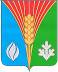 АдминистрацияМуниципального образованияЛабазинский сельсоветКурманаевского районаОренбургской областиПОСТАНОВЛЕНИЕ16.11.2017 № 107-п